Página Web de la Administración para el Sustento de MenoresDirectorio de Agencias de PRDirectorio de Municipios de PRDirectorio de Agencias Federales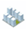 Oficinas de Servicio a través de Puerto RicoOficinas de Servicio a través de Puerto RicoOficinas de Servicio a través de Puerto RicoOficinas de Servicio a través de Puerto RicoPuebloDirección PostalTeléfonos / Fax Horario de ServicioADJUNTASADJUNTASADJUNTASADJUNTASCentro GubernamentalCalle Rodolfo González FinalAdjuntas, PR PO Box 98Adjuntas, PR 00601Tel: (787) 829-4883Fax: (787) 829-3992Lunes a Viernes:8:00am - 12:00pm1:00am - 4:30pm
AIBONITOAIBONITOAIBONITOAIBONITO 15 Calle Sgto. Gerardo Santiago Vázquez Aibonito, PR PO Box 2041Aibonito, PR 00705Tel: (787) 735-7633Fax: (787) 735-2030Lunes a Viernes:8:00am - 12:00pm1:00am - 4:30pmCOAMOCOAMOCOAMOCOAMOCarretera #150Coamo, PR (Frente al Cuartel Policía)PO Box 421Coamo, PR 00769Tel: (787) 825-8770 Fax: (787) 825-6662Lunes a Viernes:8:00am - 12:00pm1:00am - 4:30pmGUAYANILLAGUAYANILLAGUAYANILLAGUAYANILLACentro Gubernamental Piso 1Guayanilla, PR PO Box 560323Guayanilla, PR 00656-0323Tel: (787) 835-7028Fax: (787) 835-4774Lunes a Viernes:8:00am - 12:00pm1:00am - 4:30pm
JAYUYAJAYUYAJAYUYAJAYUYACentro Gubernamental Piso 2Jayuya, PR PO Box 308Jayuya, PR 00664Tel: (787) 828-5407Fax: (787)828-4458Lunes a Viernes:8:00am - 12:00pm1:00am - 4:30pm
JUANA DÍAZJUANA DÍAZJUANA DÍAZJUANA DÍAZCentro Gubernamental Ofic. 201 Urb. La EsperanzaJuana Díaz, PR PO Box 348Juana Díaz, PR 00795Tel: (787) 913-7012 Fax: (787)837-7086Lunes a Viernes:8:00am - 12:00pm1:00am - 4:30pm
OROCOVISOROCOVISOROCOVISOROCOVIS8 Calle Muñoz Rivera Orocovis, PR PO Box 1265Orocovis, PR 00720Tel: (787) 867-5351Fax: (787) 867-1130Lunes a Viernes:8:00am - 12:00pm1:00am - 4:30pmPEÑUELASPEÑUELASPEÑUELASPEÑUELASCentro Gubernamental Piso 1 Ofic. 102Peñuelas, PR PO Box 59Peñuelas, PR 00624Tel: (787) 836-2883Fax: (787) 836-6262Lunes a Viernes:8:00am - 12:00pm1:00am - 4:30pm
PONCE I Y IIPONCE I Y IIPONCE I Y IIPONCE I Y IICentro Gubernamental 2440 Ave. Las AméricasSuite #109Ponce, PR (Ponce I está ubicada en el primer piso y Ponce II se encuentra en cuarto piso)Centro Gubernamental 2440 Ave. Las AméricasSuite #109Ponce, PR 00717-2111Ponce ITel: (787) 848-0211 / 0212 Fax: (787-844-6298Ponce IITel: (787) 848-2185Fax: (787-984-2194Lunes a Viernes:8:00am - 12:00pm1:00am - 4:30pm
PONCE IIIPONCE IIIPONCE IIIPONCE III210 Sector Industrial Sabanetas Barrio MerceditaPonce, PR PO Box 497Mercedita, PR 00715Tel: (787) 259-3269Tel: (787) 767-1500 Ext. 3452,         3450Lunes a Viernes:8:00am - 12:00pm1:00am - 4:30pm
VILLALBAVILLALBAVILLALBAVILLALBACentro Gubernamental La Vega Ofic. 101Villalba, PR Centro Gubernamental La Vega Ofic. 101Villalba, PR 00766Tel: (787) 847-2223Fax: (787) 847-5008Lunes a Viernes:8:00am - 12:00pm1:00am - 4:30pm
YAUCOYAUCOYAUCOYAUCOCarr. # 127 Km. 2.3Int. Santa CatalinaYauco, PR (Antigua Fábrica Rodenstock)PO Box 444Yauco, PR 00698Tel: (787) 267-4441Fax: (787) 267-6798Lunes a Viernes:8:00am - 12:00pm1:00am - 4:30pm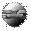 Otros Enlaces